Leg 7 - Errington Arms to Heddon-on-the Wall.10 miles with 594ft of ascent.Start time at the Errington Arms 10:50hrs.ETA at Heddon-on-the-Wall is 13:10hrs.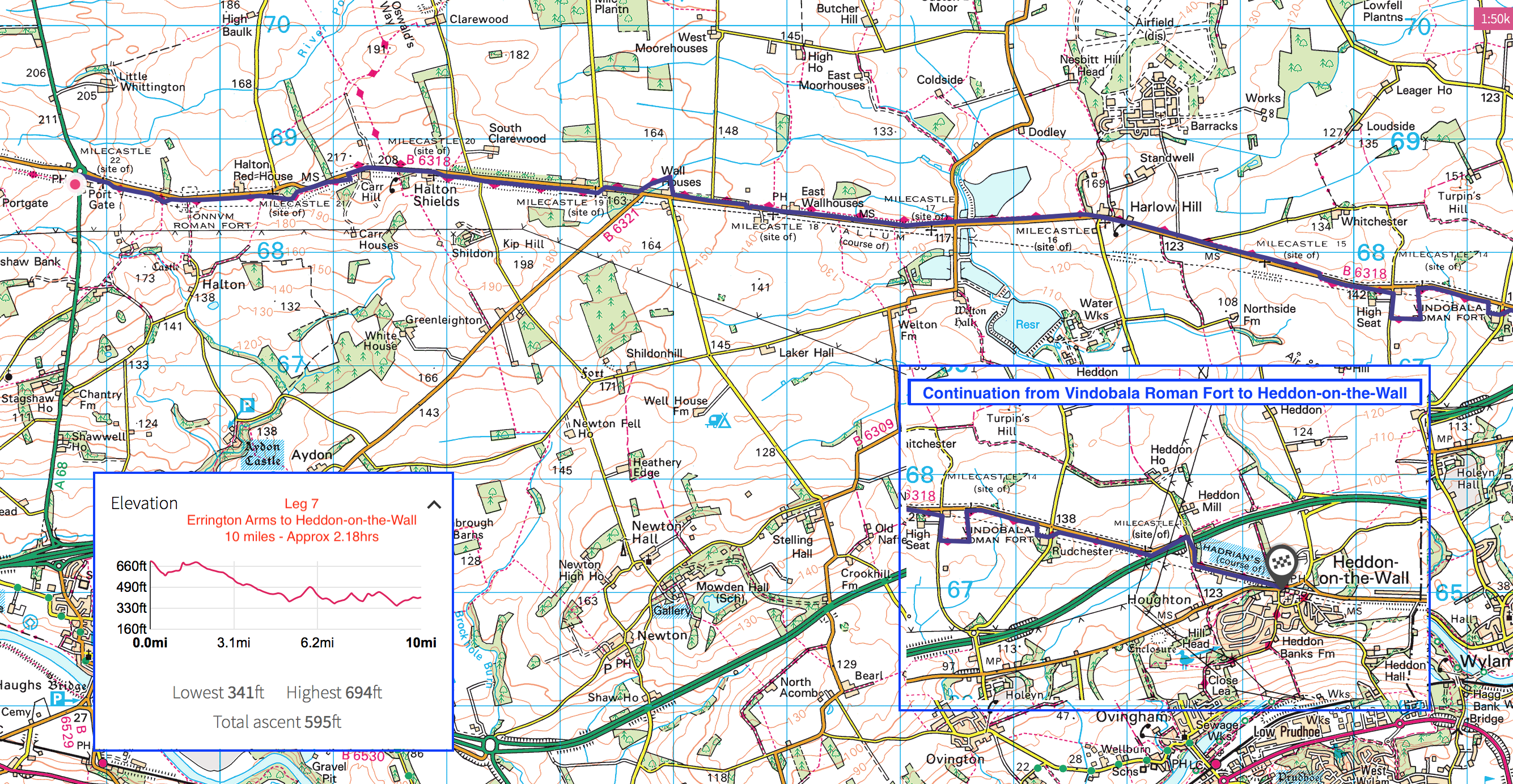 The changeover point is the Three Tuns Heddon-the-Wall.Post code NE15 0BQ.